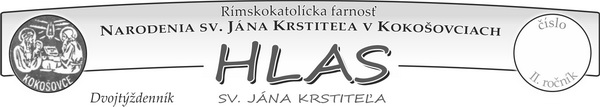 F A R S K É    O Z N A M Y:   COVID automat: Od pondelka 25.10. je náš okres Prešov už v BORDOVEJ farbe. Vyplýva z toho nasledujúce. Všetky sv. omše až do odvolania budú v našej farnosti v režime „O T P“ teda očkovaní, prekonaní covid, alebo testovaní negatívne (vo vlastnej réžii) s naplnením max. 50 miest v kostole ! V interiéri je potrebný respirátor a rúško v exteriéri pre vzdialenosť menej ako 2m ! V nedeľu budú v Dulovej Vsi, a Kokošovcich (ak sú dve tak ták o 10.30 h) iba pre zaočkovaných bez obmedzenia počtu. Sv. omša v režime “Základ“ (teda aj pre neočkovaných a netestovaných) bude v našej farnosti v Kokošovciach aj Dulovej Vsi vo štvrtok. Na všetky sv. omše sa je potrebné zapísať ! Prosíme kurátorov o zabezpečenie zoznamov a ich archivovanie. VďakaVšetkých svätých: Dňa 1.11. sú sv. omše v „režime OTP“ s výnimkou Kokošoviec o 10.30 h a Dulovej Vsi o 8.30. Tieto dve sú iba pre zaočkovaných !Dušičky: Dňa 2.11. sú večerné sv. omše o 18 h. v Kokošovciach a Dulovej Vsi    iba pre zaočkovaných. Ostatné sú v tento deň všade v „režime OTP“ Sv. zmierenia: Požiadajte vopred individuálne kňaza, ak ste nestihli minulý týždeň.Sv. prijímanie: Povzbudzujeme aj tých, ktorí sú neočkovaní a netestovaní a teda okrem štvrtka nemajú možnosť byť na sv. omši, ale chcú reálne pomôcť dušiam v očistci, nech sami požiadajú kňaza a dohodnú sa, kedy im sv. prijímanie dá.Sviečka za nenarodené deti:  V hodnote 1 € si môžete zakúpiť v sakrestii kostola. Zapálením virtuálnej sviečke cez: www.sviecka.forumzivota.sk, alebo aj zaslaním darcovskej sms v cene 2 € s textom DMS SVIECKA na č. 877. Ďakujeme krásneKatechézy: Iba Rómovia, ktorí vynechali minulé stretnutie v Žehni 3.11. o 16 h.Výročné sv. omše: Kto z pozostalých zomrelého, ktorí zomrel v posledných 12 mesiacoch a mal pohreb v našej farnosti si žiadajú výročnú sv. omšu, nech to v predstihu 3 mesiacov dajú osobne, alebo telefonicky vedieť p. farárovi. Vďaka !Adorácia: 5.11. v piatok v Dulovej Vsi od 16 h., v Kokošovciach od 16.15 h,          a na Zlatej Bani v stredu 3.11. od 17.10 h.Hnutie na pomoc rozvedeným kresťanom v Prešove v spolupráci s Arcidiecéznym centrom pre rodinu v Košiciach  ponúka Duchovnú obnovu pre rozvedených - žijúcich sami, v novom partnerstve alebo nesviatostnom manželskom zväzku a pre manželov v kríze. Uskutoční sa v Bardejovských Kúpeľoch v penzióne Augustineum v dňoch 26. 11. – 28.11. 2021. Cena za dva dni nocľahu a plnej penzie dvoch dní je 57 €.  Prihlasovať sa môžete na t. č. 0905 288  845, 0948 788 068 a emailom: slavka.kolesarova1@gmail.com a  rodina@abuke.sk   Záväzné sú iba prihlášky po zaplatení poplatku v sume   57 €,  ktorý môžete zasielať na č. ú.: SK20 0900 0000 0005 0283 7652, kde uvediete svoje meno a priezvisko, a ako variabilný symbol uvediete svoj dátum narodenia (bez bodiek) a do správy svoju adresu.    Snúbenci: Mladých, ktorí plánujú sobáš vo veľkonočnom čase roka 2022 prosíme, aby sa ohlásili osobne na fare, alebo telefonicky, mailom, do 14.11.2021. VďakaPokojný november Vám prajú a žehnajú Vás +++ kaplán  Štefan  a farár  ĽubikBOHOSLUŽBY Farnosti KOKOŠOVCE, 31.týždeňHomília  sv. otca na začiatok synodálneho procesu (2. časť), Vatikán  10.10.2021      Druhé sloveso: počúvať. Skutočné stretnutie sa rodí len z počúvania. Ježiš sa vskutku vložil do počúvania otázky toho muža a jeho náboženského a existenciálneho nepokoja. Nedáva rituálnu odpoveď, neponúka vopred pripravené riešenie, nepredstiera láskavú odpoveď len preto, aby sa ho zbavil  a pokračoval v ceste. Jednoducho ho počúva. Tak dlho ako len treba, počúva ho bez náhlenia. A to, čo je najdôležitejšie, Ježiš sa nebojí počúvať ho srdcom, nielen ušami.     V skutočnosti jeho odpoveď nie je len potvrdením otázky, ale umožňuje boháčovi rozprávať svoj vlastný príbeh, slobodne hovoriť o sebe. Kristus mu pripomína prikázania a on začína rozprávať o svojom detstve, podelí sa o svojej náboženskej ceste, o tom, ako sa usiloval hľadať Boha. Keď počúvame srdcom, stane sa toto: druhá osoba sa cíti prijatá, nie odsudzovaná, slobodná vyrozprávať svoju vlastnú prežitú skúsenosť a vlastnú duchovnú cestu.    Položme si otázku, úprimne, pri tomto synodálnom putovaní: ako sme na tom s počúvaním? Ako je to so „sluchom“ nášho srdca? Umožňujeme ľuďom vyjadriť sa, kráčať vo viere, aj keď majú ťažké životné cesty, prispievať k životu spoločenstva bez toho, aby im v tom niekto bránil, odmietal ich alebo odsudzoval? Usporiadať synodu znamená vydať sa na tú istú cestu ako Slovo, ktoré sa stalo človekom: znamená to ísť v jeho stopách a počúvať jeho Slovo spolu so slovami iných.    Je to objavovanie s úžasom, že Duch Svätý vanie spôsobom stále prekvapujúcim, aby vnukal nové cesty a jazyky. Je to pomalé cvičenie, možno namáhavé, ako sa naučiť počúvať jeden druhého – biskupi, kňazi, rehoľníci a laici, všetci, všetci pokrstení –  a vyhnúť sa umelým                    a povrchným odpovediam, odpovediam prefabrikovaným, nie tak.   Duch nás žiada, aby sme načúvali otázkam, starostiam a nádejam každej cirkvi, každého ľudu a národa. A tiež načúvali svetu, výzvam a zmenám, ktoré pred nás kladie. Neodizolujme svoje srdce od zvuku, neopancierujme sa v našich istotách. Istoty nás neraz uzatvárajú. Počúvajme sa navzájom.Stretnutie rodičov prvoprijímajúcich detí bude budúcu  nedeľu 7.nov. o 15.hod. v Kokošovciach ! ! ! Prosím príďte všetci, aj oteckovia. Pán Boh Vám požehnaj +++ 